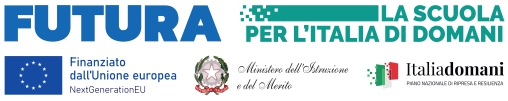 Al Dirigente Scolastico  dell’I.I.S. “L. da Vinci” di Piazza Armerina   Oggetto: Domanda di partecipazione allievi ai percorsi di formazione per il potenziamento delle competenze linguistiche, Componente l- potenziamento dell’offerta dei servizi di istruzione: dagli asili nido alle Università — Investimento 3.1: Nuove competenze e nuovi linguaggi - Azioni di potenziamento delle competenze STEM e multilinguistiche (DM 65/2023)Il/La sottoscritto/a genitore/tutore _______________________ nato/a a ____________________ (___ ) il_______, residente a _____________________( ___ ) in via/piazza _________________n.____ CAP ______ Recapito telefonico ____________ e-mail _______________________________________ avendo preso attenta visione dell’Avviso relativo alla selezione dei partecipanti del progetto in oggetto,  C H I E D Eche il/la proprio/a figlio/a _______________________ nato/a a __________________( ___) il___  residente a ________________( ___ ) in via/piazza _____________ n.______ CAP ______frequentante la classe ____ sezione _____ sia ammesso alla partecipazione ai corsi per il conseguimento delle certificazioni linguistiche (indicare un solo modulo):  INGLESE B1 INGLESE B2 FRANCESE B1 FRANCESE B2 SPAGNOLO B1 SPAGNOLO B2 I sottoscritti (genitori/tutori e studente) dichiarano di aver preso visione della Circolare interna n.155 del 07/03/2024 e di accettarne il contenuto consapevoli che:le attività formative che si terranno esclusivamente in orario extracurriculare la frequenza è obbligatoria perché il finanziamento del modulo è condizionato dalla continua presenza degli iscrittiI genitori/tutori si impegnano a rendere costante la partecipazione dello studente alle lezioni di cui verrà comunicato il calendario una volta resa definitiva la graduatoria degli ammessi.La quota di partecipazione alla certificazione è a carico delle famiglie.Qualora le richieste di partecipazione ad ogni singolo corso dovessero superare le 15 unità l’Istituto stilerà una graduatoria di ammissione ai corsi, a questo proposito il/la sottoscritto/a dichiara quanto segue:Il/La sottoscritto/a _____________________ si impegna a far frequentare il/la proprio/a figlio/a gli incontri del progetto per tutto l’arco del suo svolgimento.  Il/La sottoscritto/a dichiara di aver preso visione dell’informativa sulla privacy e protezione dei dati personali disponibile sul sito istituzionale http://www.iisdavinciarmerina.edu.it/ alla sezione privacy e di prestare il consenso al loro trattamento ai sensi del D.Lgs. 196/2003 – così come modificato e recepito dal D.Lgs. 101/2018 - e del Regolamento Europeo 2016/679.  Si allega documento di riconoscimento del firmatario (genitore/tutore) della presente istanza.  Data __/____/_____  Firma del Genitore/Tutore legale ______________________     Firma dell’alunno/a _________________________________Voto di condotta conseguito al termine del I quadrimestre a.s. 23/24Voto di Lingua e Cultura Inglese conseguito al termine del I quadrimestre a.s. 23/24Voto di Lingua e Cultura Francese conseguito al termine del I quadrimestre a.s. 23/24Voto di Lingua e Cultura Spagnola conseguito al termine del I quadrimestre a.s. 23/24